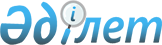 О внесении изменения в постановление Восточно-Казахстанского областного акимата от 9 июня 2009 года № 92 "Об установлении водоохранной зоны и водоохранной полосы озера Алаколь (восточное побережье) и впадающих в него водных объектов Урджарского района Восточно-Казахстанской области и режима их хозяйственного использования"Постановление Восточно-Казахстанского областного акимата от 21 апреля 2021 года № 132. Зарегистрировано Департаментом юстиции Восточно-Казахстанской области 27 апреля 2021 года № 8688
      Примечание ИЗПИ.
      В тексте документа сохранена пунктуация и орфография оригинала.
      В соответствии со статьями 39, 116, 125, 145-1 Водного кодекса Республики Казахстан от 9 июля 2003 года, подпунктом 8-1) пункта 1 статьи 27 Закона Республики Казахстан от 23 января 2001 года "О местном государственном управлении и самоуправлении в Республике Казахстан", проектом "Корректировка проекта по установлению водоохранных зон и водоохранных полос на побережье озера Алаколь (восточное побережье) и впадающих в него водных объектов Урджарского района Восточно-Казахстанской области", Восточно-Казахстанский областной акимат ПОСТАНОВЛЯЕТ:
      1. Внести в постановление Восточно-Казахстанского областного акимата от 9 июня 2009 года № 92 "Об установлении водоохранной зоны и водоохранной полосы озера Алаколь (восточное побережье) и впадающих в него водных объектов Урджарского района Восточно-Казахстанской области и режима их хозяйственного использования" (зарегистрированное в Реестре государственной регистрации нормативных правовых актов за номером 2506, опубликованное в газетах "Дидар" от 21 июля 2009 года, "Рудный Алтай" от 20 июля 2009 года) следующее изменение:
      приложение к указанному постановлению изложить в новой редакции согласно приложению к настоящему постановлению.
      2. Управлению природных ресурсов и регулирования природопользования области в установленном законодательством Республики Казахстан порядке обеспечить:
      1) государственную регистрацию настоящего постановления в территориальном органе юстиции;
      2) размещение настоящего постановления на интернет-ресурсе акима Восточно-Казахстанской области после его официального опубликования. 
      3. Контроль за исполнением настоящего постановления возложить на заместителя акима области по вопросам агропромышленного комплекса. 
      4. Настоящее постановление вводится в действие по истечении десяти календарных дней после дня его первого официального опубликования.
      "СОГЛАСОВАНО" 
Руководитель 
Балкаш-Алакольской бассейновой 
инспекции по регулированию использования 
и охране водных ресурсов Комитета 
по водным ресурсам Министерства экологии, геологии 
и природных ресурсов Республики Казахстан _____________________ Р. Иманбет 
"_____" _____________ 2021 года Водоохранная зона и водоохранная полоса озера Алаколь (восточное побережье) и впадающих в него водных объектов Урджарского района Восточно-Казахстанской области
      Примечание:
      Границы и ширина водоохранных зон и водоохранных полос отражены в картографическом материале утвержденной проектной документации.
					© 2012. РГП на ПХВ «Институт законодательства и правовой информации Республики Казахстан» Министерства юстиции Республики Казахстан
				
      Аким  Восточно-Казахстанской области 

Д. Ахметов
Приложение к постановлению 
Восточно-Казахстанского 
областного акимата 
от 21 апреля 2021 года № 132Приложение к постановлению 
Восточно-Казахстанского 
областного акимата 
от 9 июня 2009 года № 92
Водный объект
Водоохранная зона
Водоохранная зона
Водоохранная зона
Водоохранная полоса
Водоохранная полоса
Водоохранная полоса
Водный объект
Протяжен-ность, км
Площадь, га
Ширина,м
Протяжен-ность, км
Площадь, га
Ширина, м
1
2
3
4
5
6
7
Озеро Алаколь (восточное побережье, внутренняя граница водоохранной зоны и полосы принята по урезу воды на отметке 350,9 метра балтийской системы)
12,923
477,58
500-595,5
12,923
153,78
100-230
Ручей Уйжан
8,0
1000,59
500
8,0
94,29
35
Ручей Доналы
6,0
537,44
500
6,0
52,58
35
Родник Жарбулак
5,0
449,41
500
5,0
42,96
35
Безымянный ручей
2,70
255,60
500
2,70
19,19
35
Ручей Жарбулак 2
5,148
487,09
500
5,148
35,26
35
Безымянный ручей 2
1,0
77,91
500
1,0
8,20
35